JOB TITLE:			Senior Software Developer (Fixed term to June 2023)SALARY: 			HC11 £46,209 - £50,559LOCATION:			Inverness	RESPONSIBLE TO:	Director of Inverness Castle Project JOB PURPOSE:	The role will focus on developing web, digital, ticketing and core business platforms for the Spirit:Journeys project.
KEY DUTIES AND RESPONSIBILITIES INCLUDE:	Work closely with key project staff and partners to scope out the requirements of the online web and digital asset developments: website; mobile app; booking/ticketing; interactive map; gamification; integration with IoT sensors; and data hub platform.Review technology, software and infrastructure solutions and recommend to the project steering group, solutions that will deliver a superior customer and user experience, which will meet the needs of visitors across the entire customer journey from pre to on arrival and post visit. To design, develop, code and maintain Spirit: Journeys web and digital platforms.Work with external contractors on the implementation of software solutions and integrations for Spirit:Journeys such as AR content.Develop an interactive digital map and associated content for use on website and mobile app.Develop a booking/ticketing system to work on web and physical ticket kiosks including integration with partner booking systems.Development of a data hub to process, analyse and visualise disparate strands of data from all project areas.To provide documentation of design, operation and troubleshooting of technology platforms and procedures. Contribute to the monitoring and evaluation of the project lifecycle and provide regular progress reports to the Spirit:Journeys Project Team.Other Duties:	You may be required to perform duties, appropriate to the post, other than those given in the job specification.  The particular duties and responsibilities attached to posts may also be varied without changing the general character of the duties or the level of responsibility entailed.  Such variations are a common occurrence and would not themselves justify reconsideration of the grading.  As a result of such variations it will be necessary to update this job specification from time to time.JOB TITLE:	Senior Software DeveloperLOCATION:	Inverness ESSENTIAL ATTRIBUTES:	EXPERIENCE Strong software and web development skills (examples to be made available).Experience of working in the fields of digital transformation, SEO and user experience. Managed a lead role in the delivery of large-scale web or digital projects.EDUCATION AND QUALIFICATIONSA software/digital development or computing science degree (or similar training/experience). SKILLS/ATTRIBUTES GENERALCreative thinker, able to generate new ideas and practical solutions.Excellent written and verbal communications skills, including a high standard of written English. Ability to influence, negotiate and communicate effectively.Ability to manage workload, arranging priorities to meet strict deadlines.SKILLS/ABILITIES SPECIFIC TO THE POSTAn excellent general understanding of programming concepts, including working knowledge of a range of computer and software languages.Experience of version control systems.The set up and configuration of private / public cloud server platforms and related services.INTERPERSONAL AND SOCIAL SKILLSEnergetic, enthusiastic and with a personal drive for achieving results.A charismatic presence and highly effective communication skills.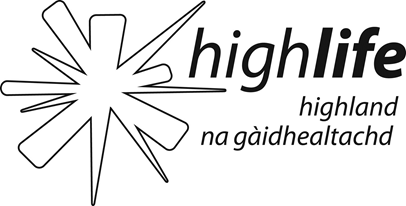 HIGH LIFE HIGHLANDJOB DESCRIPTIONSpirit: Journeys is part-funded through the
European Regional Development Fund (ERDF).HIGH LIFE HIGHLANDPERSON SPECIFICATIONSpirit: Journeys is part-funded through the
European Regional Development Fund (ERDF).